                                                                                                                 ПРОЄКТ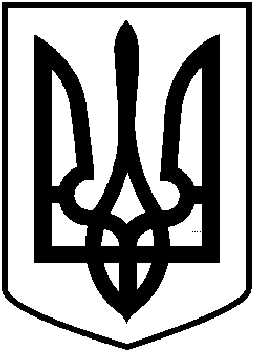       ЧОРТКІВСЬКА  МІСЬКА  РАДА_______________________ СЕСІЯ ВОСЬМОГО СКЛИКАННЯРІШЕННЯ	 __________  2022  року                                                                       №  м. ЧортківПро надання дозволу на розроблення проектів землеустрою щодо відведення земельних ділянок в оренду * «*» в м.Чортків  Тернопільської  області        Розглянувши клопотання в.о.голови правління –генерального директора *** , керуючись ст.  12, 76, 116,123,124,186 Земельного кодексу України, Законом України «Про землеустрій», Законом України «Про Державний земельний кадастр», ст. 26 Закону України «Про місцеве самоврядування в Україні», міська радаВИРІШИЛА:1. Надати дозвіл на розроблення проектів землеустрою щодо відведення земельних ділянок  в оренду терміном на_________________ :1.1. * «*» орієнтовною площею 0,0200 га для розміщення будівництва , експлуатації та обслуговування будівель і споруд об’єктів передачі електричної енергії в м. *, Тернопільської  області (*) за рахунок земель Чортківської міської ради, землі запасу, земельні ділянки, які  не надані у власність або користування громадянам чи юридичним особам/земельні ділянки загального користування, які використовуються  як  вулиці, майдани, проїзди, дороги.   1.2. * «*» орієнтовною площею 0,0200 га для розміщення будівництва , експлуатації та обслуговування будівель і споруд об’єктів передачі електричної енергії в м. *, Тернопільської  області (*)  за рахунок земель Чортківської міської ради, землі запасу, земельні ділянки, які  не надані у власність або користування громадянам чи юридичним особам/земельні ділянки загального користування, які використовуються  як  вулиці, майдани, проїзди, дороги.1.3. * «*» орієнтовною площею 0,0200 га для розміщення будівництва , експлуатації та обслуговування будівель і споруд об’єктів передачі електричної енергії в м. *, Тернопільської  області (*)  за рахунок земель Чортківської міської ради, землі запасу, земельні ділянки, які  не надані у власність або користування громадянам чи юридичним особам/земельні ділянки загального користування, які використовуються  як  вулиці, майдани, проїзди, дороги.1.4. * «*» орієнтовною площею 0,0200 га для розміщення будівництва , експлуатації та обслуговування будівель і споруд об’єктів передачі електричної енергії в м. *, Тернопільської  області (*) за рахунок земель Чортківської міської ради, землі запасу, земельні ділянки, які  не надані у власність або користування громадянам чи юридичним особам/земельні ділянки загального користування, які використовуються  як  вулиці, майдани, проїзди, дороги.1.5. * «*» орієнтовною площею 0,0200 га для розміщення будівництва , експлуатації та обслуговування будівель і споруд об’єктів передачі електричної енергії в м. *, Тернопільської  області (*)  за рахунок земель Чортківської міської ради, землі запасу, земельні ділянки, які  не надані у власність або користування громадянам чи юридичним особам/земельні ділянки загального користування, які використовуються  як  вулиці, майдани, проїзди, дороги.1.6. * «*» орієнтовною площею 0,0200 га для розміщення будівництва , експлуатації та обслуговування будівель і споруд об’єктів передачі електричної енергії в м. *, Тернопільської  області (*)  за рахунок земель Чортківської міської ради, землі запасу,  земельні ділянки, які  не надані у власність або користування громадянам чи юридичним особам/земельні ділянки загального користування, які використовуються  як  вулиці, майдани, проїзди, дороги.1.7.* «*» орієнтовною площею 0,0200 га для розміщення будівництва , експлуатації та обслуговування будівель і споруд об’єктів передачі електричної енергії в м. *, Тернопільської  області (*)  за рахунок земель Чортківської міської ради, землі запасу земельні ділянки, які  не надані у власність або користування громадянам чи юридичним особам/земельні ділянки загального користування, які використовуються  як  вулиці, майдани, проїзди, дороги.1.8. * «*» орієнтовною площею 0,0200 га для розміщення будівництва , експлуатації та обслуговування будівель і споруд об’єктів передачі електричної енергії в м. *в, Тернопільської  області (*)  за рахунок земель Чортківської міської ради, землі запасу, земельні ділянки, які  не надані у власність або користування громадянам чи юридичним особам/земельні ділянки загального користування, які використовуються  як  вулиці, майдани, проїзди, дороги.1.9.* «*» орієнтовною площею 0,0200 га для розміщення будівництва , експлуатації та обслуговування будівель і споруд об’єктів передачі електричної енергії в м. *в, Тернопільської  області (*) за рахунок земель Чортківської міської ради, землі запасу, земельні ділянки, які  не надані у власність або користування громадянам чи юридичним особам/земельні ділянки загального користування, які використовуються  як  вулиці, майдани, проїзди, дороги.1.10.* «*» орієнтовною площею 0,0200 га для розміщення будівництва , експлуатації та обслуговування будівель і споруд об’єктів передачі електричної енергії в м. *, Тернопільської  області (*) за рахунок земель Чортківської міської ради, землі запасу, земельні ділянки, які  не надані у власність або користування громадянам чи юридичним особам/земельні ділянки загального користування, які використовуються  як  вулиці, майдани, проїзди, дороги.1.11.*«*» орієнтовною площею 0,0200 га для розміщення будівництва , експлуатації та обслуговування будівель і споруд об’єктів передачі електричної енергії в м. *, Тернопільської  області (*)  за рахунок земель Чортківської міської ради, землі запасу, земельні ділянки, які  не надані у власність або користування громадянам чи юридичним особам/земельні ділянки загального користування, які використовуються  як  вулиці, майдани, проїзди, дороги.1.12.* «*» орієнтовною площею 0,0200 га для розміщення будівництва , експлуатації та обслуговування будівель і споруд об’єктів передачі електричної енергії в м. *, Тернопільської  області (*)  за рахунок земель Чортківської міської ради, землі запасу, земельні ділянки, які  не надані у власність або користування громадянам чи юридичним особам/земельні ділянки загального користування, які використовуються  як  вулиці, майдани, проїзди, дороги.1.13.* «*» орієнтовною площею 0,0200 га для розміщення будівництва , експлуатації та обслуговування будівель і споруд об’єктів передачі електричної енергії в м. *, Тернопільської  області (*) за рахунок земель Чортківської міської ради, землі запасу, земельні ділянки, які  не надані у власність або користування громадянам чи юридичним особам/земельні ділянки загального користування, які використовуються  як  вулиці, майдани, проїзди, дороги.1.14.* «*» орієнтовною площею 0,0200 га для розміщення будівництва , експлуатації та обслуговування будівель і споруд об’єктів передачі електричної енергії в м. *, Тернопільської області (
*)  за рахунок земель Чортківської міської ради, землі запасу, земельні ділянки, які  не надані у власність або користування громадянам чи юридичним особам/земельні ділянки загального користування, які використовуються  як  вулиці, майдани, проїзди, дороги.1.15 * «*» орієнтовною площею 0,0200 га для розміщення будівництва , експлуатації та обслуговування будівель і споруд об’єктів передачі електричної енергії в м. *, Тернопільської  області (*)  за рахунок земель Чортківської міської ради, землі запасу, земельні ділянки, які  не надані у власність або користування громадянам чи юридичним особам/земельні ділянки загального користування, які використовуються  як  вулиці, майдани, проїзди, дороги.1.16.* «*» орієнтовною площею 0,0200 га для розміщення будівництва , експлуатації та обслуговування будівель і споруд об’єктів передачі електричної енергії в м.*, Тернопільської  області (*) за рахунок земель Чортківської міської ради, землі запасу, земельні ділянки, які  не надані у власність або користування громадянам чи юридичним особам/земельні ділянки загального користування, які використовуються  як  вулиці, майдани, проїзди, дороги.1.17.* «*» орієнтовною площею 0,0200 га для розміщення будівництва , експлуатації та обслуговування будівель і споруд об’єктів передачі електричної енергії в м. *, Тернопільської  області (*) за рахунок земель Чортківської міської ради, землі запасу, земельні ділянки, які  не надані у власність або користування громадянам чи юридичним особам/земельні ділянки загального користування, які використовуються  як  вулиці, майдани, проїзди, дороги.1.18.*«*» орієнтовною площею 0,0200 га для розміщення будівництва , експлуатації та обслуговування будівель і споруд об’єктів передачі електричної енергії в м.*, Тернопільської  області (*)  за рахунок земель Чортківської міської ради, землі запасу, земельні ділянки, які  не надані у власність або користування громадянам чи юридичним особам/земельні ділянки загального користування, які використовуються  як  вулиці, майдани, проїзди, дороги.1.19.* «*» орієнтовною площею 0,0200 га для розміщення будівництва , експлуатації та обслуговування будівель і споруд об’єктів передачі електричної енергії в м.*, Тернопільської  області (*)  за рахунок земель Чортківської міської ради, землі запасу, земельні ділянки, які  не надані у власність або користування громадянам чи юридичним особам/земельні ділянки загального користування, які використовуються  як  вулиці, майдани, проїзди, дороги.         1.20.* «*» орієнтовною площею 0,0200 га для розміщення будівництва , експлуатації та обслуговування будівель і споруд об’єктів передачі електричної енергії в м.*, Тернопільської  області (*) за рахунок земель Чортківської міської ради, землі запасу, земельні ділянки , які  не надані у власність або користування громадянам чи юридичним особам/земельні ділянки загального користування, які використовуються  як  вулиці, майдани, проїзди, дороги.1.21. *«*» орієнтовною площею 0,0200 га для розміщення будівництва , експлуатації та обслуговування будівель і споруд об’єктів передачі електричної енергії в м.*, Тернопільської  області (*) за рахунок земель Чортківської міської ради, землі запасу, земельні ділянки , які  не надані у власність або користування громадянам чи юридичним особам/земельні ділянки загального користування, які використовуються  як  вулиці, майдани, проїзди, дороги.1.22.* «*» орієнтовною площею 0,0200 га для розміщення будівництва , експлуатації та обслуговування будівель і споруд об’єктів передачі електричної енергії в м.*, Тернопільської  області (*)  за рахунок земель Чортківської міської ради, землі запасу, земельні ділянки, які  не надані у власність або користування громадянам чи юридичним особам/земельні ділянки загального користування, які використовуються  як  вулиці, майдани, проїзди, дороги.1.23.* «*» орієнтовною площею 0,0200 га для розміщення будівництва , експлуатації та обслуговування будівель і споруд об’єктів передачі електричної енергії в м.*, Тернопільської  області (*) за рахунок земель Чортківської міської ради, землі запасу, земельні ділянки, які  не надані у власність або користування громадянам чи юридичним особам/земельні ділянки загального користування, які використовуються  як  вулиці, майдани, проїзди, дороги.1.24.* «*» орієнтовною площею 0,0200 га для розміщення будівництва , експлуатації та обслуговування будівель і споруд об’єктів передачі електричної енергії в м.*, Тернопільської  області (*)  за рахунок земель Чортківської міської ради, землі запасу, земельні ділянки , які  не надані у власність або користування громадянам чи юридичним особам/земельні ділянки загального користування, які використовуються  як  вулиці, майдани, проїзди, дороги.1.25.* «*» орієнтовною площею 0,0200 га для розміщення будівництва , експлуатації та обслуговування будівель і споруд об’єктів передачі електричної енергії в м.*, Тернопільської  області (*) за рахунок земель Чортківської міської ради, землі запасу, земельні ділянки, які  не надані у власність або користування громадянам чи юридичним особам/земельні ділянки загального користування, які використовуються  як  вулиці, майдани, проїзди, дороги.1.26.* «*» орієнтовною площею 0,0200 га для розміщення будівництва , експлуатації та обслуговування будівель і споруд об’єктів передачі електричної енергії в м.*, Тернопільської  області (*) за рахунок земель Чортківської міської ради, землі запасу, земельні ділянки, які  не надані у власність або користування громадянам чи юридичним особам/земельні ділянки загального користування, які використовуються  як  вулиці, майдани, проїзди, дороги.1.27.*«*» орієнтовною площею 0,0200 га для розміщення будівництва , експлуатації та обслуговування будівель і споруд об’єктів передачі електричної енергії в м.*, Тернопільської  області (*) за рахунок земель Чортківської міської ради, землі запасу, земельні ділянки, які  не надані у власність або користування громадянам чи юридичним особам/земельні ділянки загального користування, які використовуються  як  вулиці, майдани, проїзди, дороги.1.28.* «*» орієнтовною площею 0,0200 га для розміщення будівництва , експлуатації та обслуговування будівель і споруд об’єктів передачі електричної енергії в м.*, Тернопільської  області (*) за рахунок земель Чортківської міської ради, землі запасу, земельні ділянки, які  не надані у власність або користування громадянам чи юридичним особам/земельні ділянки загального користування, які використовуються  як  вулиці, майдани, проїзди, дороги.1.29.* «*» орієнтовною площею 0,0200 га для розміщення будівництва , експлуатації та обслуговування будівель і споруд об’єктів передачі електричної енергії в м.*, Тернопільської  області (*)  за рахунок земель Чортківської міської ради, землі запасу, земельні ділянки, які  не надані у власність або користування громадянам чи юридичним особам/земельні ділянки загального користування, які використовуються  як  вулиці, майдани, проїзди, дороги.1.30. *«*» орієнтовною площею 0,0200 га для розміщення будівництва , експлуатації та обслуговування будівель і споруд об’єктів передачі електричної енергії в м.*, Тернопільської  області (*) за рахунок земель Чортківської міської ради, землі запасу, земельні ділянки, які  не надані у власність або користування громадянам чи юридичним особам/земельні ділянки загального користування, які використовуються  як  вулиці, майдани, проїзди, дороги.1.31.* «*» орієнтовною площею 0,0200 га для розміщення будівництва , експлуатації та обслуговування будівель і споруд об’єктів передачі електричної енергії в м.*, Тернопільської  області (*) за рахунок земель Чортківської міської ради, землі запасу, земельні ділянки, які  не надані у власність або користування громадянам чи юридичним особам/земельні ділянки загального користування, які використовуються  як  вулиці, майдани, проїзди, дороги.1.32.* «*» орієнтовною площею 0,0200 га для розміщення будівництва , експлуатації та обслуговування будівель і споруд об’єктів передачі електричної енергії в м.*, Тернопільської  області (*) за рахунок земель Чортківської міської ради, землі запасу, земельні ділянки, які  не надані у власність або користування громадянам чи юридичним особам/земельні ділянки загального користування, які використовуються  як  вулиці, майдани, проїзди, дороги.1.33.* «*» орієнтовною площею 0,0200 га для розміщення будівництва , експлуатації та обслуговування будівель і споруд об’єктів передачі електричної енергії в м.*, Тернопільської  області (*) за рахунок земель Чортківської міської ради, землі запасу, земельні ділянки, які  не надані у власність або користування громадянам чи юридичним особам/земельні ділянки загального користування, які використовуються  як  вулиці, майдани, проїзди, дороги.1.34.* «*» орієнтовною площею 0,0200 га для розміщення будівництва , експлуатації та обслуговування будівель і споруд об’єктів передачі електричної енергії в м.*, Тернопільської  області (*) за рахунок земель Чортківської міської ради, землі запасу, земельні ділянки, які  не надані у власність або користування громадянам чи юридичним особам/земельні ділянки загального користування, які використовуються  як  вулиці, майдани, проїзди, дороги.1.35.* «*» орієнтовною площею 0,0200 га для розміщення будівництва , експлуатації та обслуговування будівель і споруд об’єктів передачі електричної енергії в м.*, Тернопільської  області (*) за рахунок земель Чортківської міської ради, землі запасу, земельні ділянки, які  не надані у власність або користування громадянам чи юридичним особам/земельні ділянки загального користування, які використовуються  як  вулиці, майдани, проїзди, дороги.1.36.* «*» орієнтовною площею 0,0200 га для розміщення будівництва , експлуатації та обслуговування будівель і споруд об’єктів передачі електричної енергії в м.*, Тернопільської  області (*) за рахунок земель Чортківської міської ради, землі запасу, земельні ділянки, які  не надані у власність або користування громадянам чи юридичним особам/земельні ділянки загального користування, які використовуються  як  вулиці, майдани, проїзди, дороги.1.37.* «*» орієнтовною площею 0,0200 га для розміщення будівництва , експлуатації та обслуговування будівель і споруд об’єктів передачі електричної енергії в м.*, Тернопільської  області (*) за рахунок земель Чортківської міської ради, землі запасу, земельні ділянки, які  не надані у власність або користування громадянам чи юридичним особам/земельні ділянки загального користування, які використовуються  як  вулиці, майдани, проїзди, дороги.1.38. * «*» орієнтовною площею 0,0200 га для розміщення будівництва , експлуатації та обслуговування будівель і споруд об’єктів передачі електричної енергії в м. *, Тернопільської  області (*) за рахунок земель *Чортківської міської ради, землі запасу, земельні ділянки, які  не надані у власність або користування громадянам чи юридичним особам/земельні ділянки загального користування, які використовуються  як  вулиці, майдани, проїзди, дороги.1.39.* «*» орієнтовною площею 0,0200 га для розміщення будівництва , експлуатації та обслуговування будівель і споруд об’єктів передачі електричної енергії в м. *, Тернопільської  області (*) за рахунок земель *Чортківської міської ради, землі запасу, земельні ділянки, які  не надані у власність або користування громадянам чи юридичним особам/земельні ділянки загального користування, які використовуються  як  вулиці, майдани, проїзди, дороги.2. Проекти землеустрою щодо відведення земельної ділянки в оренду подати для розгляду та затвердження у встановленому законодавством порядку.3. Копію рішення направити у відділ Держгеокадастру в *Чортківському районі та заявникам.4. Контроль за виконанням рішення покласти на постійну комісію міської ради з питань містобудування, земельних відносин та екології. Міський голова                                                                Володимир ШМАТЬКОЗазуляк А.І.Дзиндра Я.П.Гурин В.М.Фаріон М.С.